	Genève, le 19 décembre 2013Madame, Monsieur,En raison d'une situation imprévue dans le pays hôte, la réunion du Groupe régional pour l'Afrique de la Commission d'études 3 de l'UIT-T (SG3RG-AFR) et le Forum associé du BDT prévus du 3 au 6 février 2014 à Brazzaville ont été reportés. Des informations complémentaires seront communiquées dans les meilleurs délais.Veuillez agréer, Madame, Monsieur, l'assurance de ma considération distinguée.Malcolm Johnson
Directeur du Bureau de la normalisation 
des télécommunicationsBureau de la normalisation
des télécommunications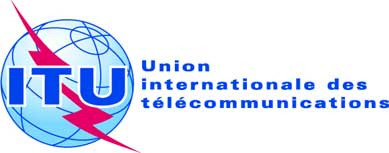 Réf.:Addendum 1 à la 
Lettre collective TSB 2/SG3RG-AFRTél.:+41 22 730 5884Fax:
E-mail:+41 22 730 5853tsbsg3rgafr@itu.int-	Aux membres du Groupe régional pour l'Afrique de la Commission d'études 3 (SG3RG-AFR)Objet:Réunion du Groupe régional pour l'Afrique de la Commission d'études 3 (SG3RG-AFR) 
Brazzaville (République du Congo), 5 et 6 février 2014